РАБОЧАЯ ПРОГРАММА УЧЕБНОЙ ДИСЦИПЛИНЫОсновы информационной безопасности2020       Рабочая программа общеобразовательной учебной дисциплины предназначена для изучения в профессиональных образовательных организациях СПО, реализующих образовательную программу среднего общего образования в пределах освоения программы подготовки квалифицированных рабочих, служащих и специалистов среднего звена (ППССЗ и ППКРС СПО) на базе основного общего образования при подготовке квалифицированных рабочих, служащих и специалистов среднего звенаРабочая программа разработана на основе требований ФГОС среднего общего образования, предъявляемых к структуре, содержанию и результатам освоения учебной дисциплины, в соответствии с Рекомендациями по организации получения среднего общего образования в пределах освоения образовательных программ среднего профессионального образования на базе основного общего образования с учетом требований федеральных государственных образовательных стандартов и получаемой профессии или специальности среднего профессионального образования (письмо Департамента государственной политики в сфере подготовки рабочих кадров и ДПО Минобрнауки России от 17.03.2015 № 06-259), с учетом Примерной основной образовательной программы среднего общего образования, одобренной решением федерального учебно-методического объединения по общему образованию (протокол от 28 июня 2016 г. № 2/16-з).Организация-разработчик: государственное автономное учреждение Калининградской области профессиональная образовательная организация «Колледж предпринимательства»Разработчик:Бычай А.П. – ГАУ КО «Колледж предпринимательства», преподавательРабочая программа учебной дисциплины рассмотрена на заседании отделения информационных технологий Протокол № 1 от 31.08.2020 г.                              СОДЕРЖАНИЕ                                                     стр.1. ОБЩАЯ ХАРАКТЕРИСТИКА РАБОЧЕЙ ПРОГРАММЫ УЧЕБНОЙ ДИСЦИПЛИНЫ1.1. Место дисциплины в структуре основной профессиональной образовательной программы: Дисциплина ОП.01 Основы информационной безопасности входит в общепрофессиональный цикл, является дисциплиной, дающей начальные представления и понятия в области информационной безопасности, определяющей потребности в развитии интереса к изучению учебных дисциплин и профессиональных модулей, способности к личному самоопределению и самореализации в учебной деятельности.1.2. Цель и планируемые результаты освоения дисциплины:1.3. Рекомендуемое количество часов на освоение программы дисциплины:максимальной учебной нагрузки обучающегося 98 часа,  в том числе:обязательной аудиторной учебной нагрузки обучающегося, 78 часа;                самостоятельной работы обучающегося 8 часов.                                                        2.СТРУКТУРА И СОДЕРЖАНИЕ УЧЕБНОЙ ДИСЦИПЛИНЫ2.1. Объем учебной дисциплины и виды учебной работы2.2. Тематический план и содержание учебной дисциплины «Основы информационной безопасности»3. УСЛОВИЯ РЕАЛИЗАЦИИ ПРОГРАММЫ УЧЕБНОЙ ДИСЦИПЛИНЫ3.1. Для реализации программы учебной дисциплины  должны быть предусмотрены следующие специальные помещения:Реализация программы дисциплины требует наличия учебного кабинета информационной безопасности, лаборатории информационных технологий. Оборудование учебного кабинета:  - персональный компьютер; -  проектор;  -  стенды, плакаты, методические пособия.Оборудование лаборатории информационных технологий:  - посадочные места по количеству обучающихся;  - рабочее место преподавателя; -  мультимедийное оборудование.3.2. Информационное обеспечение обученияОсновные печатные источники:Бубнов А.А., Пржегорлинский В.Н., Савинкин О.А. Основы информационной безопасности.  –М.: Академия. 2020.Дополнительные печатные источники: Бабаш А.В., Баранова Е.К., Ларин Д.А. Информационная безопасность. История защиты информации в России. – М.: Издательство КДУ.Белов Е.Б., Лось В.П., Мещеряков Р.В., Шелупанов А.А. Основы информационной безопасности: Учебн. пособие для вузов. - М: Горячая линия-Телеком, 2016. - 544 с.: ил. Допущено УМО ИБ.Баранова Е.К., Бабаш А.В. Информационная безопасность и защита. Учебное пособие. – М.: Инфа-М. 2016.Бабаш А.В. Информационная безопасность. Лабораторный практикум (+CD) : учебное пособие / А.В. Бабаш, Е.К. Баранова, Ю.Н. Мельников. — 2-е изд., стер. – М. : КНОРУС, 2016.Бондарев В.В. Введение в информационную безопасность автоматизированных систем. Учебное пособие. – М.: МГТУ им. Баумана. 2016.Нестеров С.А. Основы информационной безопасности. Учебное пособие. – С-Пб.: Лань. 2016. Пржегорлинский В.Н. Организационно-правовое обеспечение информационной безопасности. –М.: Академия. 2015.Проскурин В.Г. Защита программ и данных: Учебное пособие для ВУЗов. - –М.: Академия. 2012.Родичев Ю.А. Нормативная база и стандарты в области информационной безопасности. Учебное пособие. – С-Пб.: Изд. Питер. 2019.Шаньгин, В. Ф. Защита информации в компьютерных системах и сетях. ДМК Пресс, 2019.3.2.3 Периодические издания:Журналы Chip/Чип: Журнал о компьютерной технике для профессионалов и опытных пользователей;Журналы Защита информации. Инсайд: Информационно-методический журнал Информационная безопасность регионов: Научно-практический журналВопросы кибербезопасности. Научный, периодический, информационно-методический журнал с базовой специализацией в области информационной безопасности.. URL: http://cyberrus.com/Безопасность информационных технологий. Периодический рецензируемый научный журнал НИЯУ МИФИ.  URL: http://bit.mephi.ru/Электронные источники:Федеральная служба по техническому и экспортному контролю (ФСТЭК России) www.fstec.ruИнформационно-справочная система по документам в области технической защиты информации www.fstec.ruОбразовательные порталы по различным направлениям образования и тематике http://depobr.gov35.ru/ Справочно-правовая система «Консультант Плюс» www.consultant.ru Справочно-правовая система «Гарант» » www.garant.ru Федеральный портал «Российское образование www.edu.ru Федеральный правовой портал «Юридическая Россия» http://www.law.edu.ru/Российский биометрический портал www.biometrics.ruФедеральный портал «Информационно- коммуникационные технологии в образовании» htpp\\:www.ict.edu.ruСайт Научной электронной библиотеки www.elibrary.ru4. КОНТРОЛЬ И ОЦЕНКА РЕЗУЛЬТАТОВ ОСВОЕНИЯ УЧЕБНОЙ ДИСЦИПЛИНЫ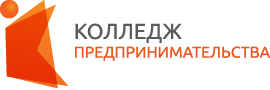 государственное автономное учреждение  Калининградской области профессиональная  образовательная организация «КОЛЛЕДЖ ПРЕДПРИНИМАТЕЛЬСТВА»ОБЩАЯ ХАРАКТЕРИСТИКА РАБОЧЕЙ ПРОГРАММЫ УЧЕБНОЙ ДИСЦИПЛИНЫ                                                                   4     СТРУКТУРА  И СОДЕРЖАНИЕ УЧЕБНОЙ ДИСЦИПЛИНЫ                                                                                       5УСЛОВИЯ РЕАЛИЗАЦИИ ПРОГРАММЫ УЧЕБНОЙ ДИСЦИПЛИНЫ                                                                                         9КОНТРОЛЬ И ОЦЕНКА РЕЗУЛЬТАТОВ ОСВОЕНИЯ УЧЕБНОЙ ДИСЦИПЛИНЫ                                                                 11Код ПК, ОКУменияЗнанияОК 03, ОК 06, ОК 09, ОК 10, ПК 2.4классифицировать защищаемую информацию по видам тайны и степеням секретности; классифицировать основные угрозы безопасности информации; сущность и понятие информационной безопасности, характеристику ее составляющих; место информационной безопасности в системе национальной безопасности страны; виды, источники и носители защищаемой информации; источники угроз безопасности информации и меры по их предотвращению; факторы, воздействующие на информацию при ее обработке в автоматизированных (информационных) системах;жизненные циклы информации ограниченного доступа в процессе ее создания, обработки, передачи; современные средства и способы обеспечения информационной безопасности; основные методики анализа угроз и рисков информационной безопасности;Вид учебной работыОбъем в часахОбязательная учебная нагрузка 78в том числе:в том числе:теоретическое обучение32практические занятия (если предусмотрено)46Самостоятельная работа8в том числе:написание рефератоввыполнение индивидуального заданияработа с конспектом лекцийчтение текста учебникаИтоговая аттестация в форме дифференцированного зачетаИтоговая аттестация в форме дифференцированного зачетаНаименование разделов 
и темСодержание учебного материала, практические работы, семинарские занятия, самостоятельная работа обучающихсяСодержание учебного материала, практические работы, семинарские занятия, самостоятельная работа обучающихсяСодержание учебного материала, практические работы, семинарские занятия, самостоятельная работа обучающихсяОбъем часовОсваиваемые элементы компетенций122234Раздел 1. Теоретические основы информационной безопасностиРаздел 1. Теоретические основы информационной безопасностиРаздел 1. Теоретические основы информационной безопасностиРаздел 1. Теоретические основы информационной безопасности46Тема 1.1. Основные понятия и задачи информационной безопасностиТема 1.1. Основные понятия и задачи информационной безопасностиСодержание учебного материалаСодержание учебного материала6ОК 3, ОК 6, 
ОК 9, ПК.2.4Тема 1.1. Основные понятия и задачи информационной безопасностиТема 1.1. Основные понятия и задачи информационной безопасностиПонятие информации и информационной безопасности. Информация, сообщения, информационные процессы как объекты информационной безопасности. Обзор защищаемых объектов и систем. Понятие информации и информационной безопасности. Информация, сообщения, информационные процессы как объекты информационной безопасности. Обзор защищаемых объектов и систем. 4ОК 3, ОК 6, 
ОК 9, ПК.2.4Тема 1.1. Основные понятия и задачи информационной безопасностиТема 1.1. Основные понятия и задачи информационной безопасностиПонятие «угроза информации». Понятие «риска информационной безопасности».. Сущность функционирования системы защиты информации. Защита человека от опасной информации и от неинформированности в области информационной безопасности.Понятие «угроза информации». Понятие «риска информационной безопасности».. Сущность функционирования системы защиты информации. Защита человека от опасной информации и от неинформированности в области информационной безопасности.4ОК 3, ОК 6, 
ОК 9, ПК.2.4Тема 1.1. Основные понятия и задачи информационной безопасностиТема 1.1. Основные понятия и задачи информационной безопасностиСамостоятельная работа обучающихсяВыполнение индивидуального задания по теме: «Примеры преступлений в сфере информации и информационных технологий»Самостоятельная работа обучающихсяВыполнение индивидуального задания по теме: «Примеры преступлений в сфере информации и информационных технологий»2Тема 1.2. Основы защиты информации Тема 1.2. Основы защиты информации Содержание учебного материалаСодержание учебного материала22ОК 3, ОК 6, 
ОК 9, ПК 2.4Тема 1.2. Основы защиты информации Тема 1.2. Основы защиты информации Целостность, доступность и конфиденциальность информации. Классификация информации по видам тайны и степеням конфиденциальности. Понятия государственной тайны и конфиденциальной информации. Целостность, доступность и конфиденциальность информации. Классификация информации по видам тайны и степеням конфиденциальности. Понятия государственной тайны и конфиденциальной информации. 12ОК 3, ОК 6, 
ОК 9, ПК 2.4Тема 1.2. Основы защиты информации Тема 1.2. Основы защиты информации Жизненные циклы конфиденциальной информации в процессе ее создания, обработки, передачи.  Жизненные циклы конфиденциальной информации в процессе ее создания, обработки, передачи.  12ОК 3, ОК 6, 
ОК 9, ПК 2.4Тема 1.2. Основы защиты информации Тема 1.2. Основы защиты информации Цели и задачи защиты информации. Основные понятия в области защиты информации.Цели и задачи защиты информации. Основные понятия в области защиты информации.12ОК 3, ОК 6, 
ОК 9, ПК 2.4Тема 1.2. Основы защиты информации Тема 1.2. Основы защиты информации Элементы процесса менеджмента ИБ. Модель интеграции информационной безопасности в основную деятельность организации. Понятие Политики безопасности.Элементы процесса менеджмента ИБ. Модель интеграции информационной безопасности в основную деятельность организации. Понятие Политики безопасности.12ОК 3, ОК 6, 
ОК 9, ПК 2.4Тема 1.2. Основы защиты информации Тема 1.2. Основы защиты информации Практические занятияПрактические занятия6ОК 3, ОК 6, 
ОК 9, ПК 2.4Тема 1.2. Основы защиты информации Тема 1.2. Основы защиты информации Определение объектов защиты на типовом объекте информатизации.Определение объектов защиты на типовом объекте информатизации.ОК 3, ОК 6, 
ОК 9, ПК 2.4Тема 1.2. Основы защиты информации Тема 1.2. Основы защиты информации Классификация защищаемой информации по видам тайны и степеням конфиденциальности.Классификация защищаемой информации по видам тайны и степеням конфиденциальности.ОК 3, ОК 6, 
ОК 9, ПК 2.4Самостоятельная работа обучающихсяпроработка конспектов занятий, учебной и специальной литературы (по вопросам к параграфам, главам учебных пособий, составленных преподавателем).Самостоятельная работа обучающихсяпроработка конспектов занятий, учебной и специальной литературы (по вопросам к параграфам, главам учебных пособий, составленных преподавателем).4Тема 1.3. Угрозы безопасности защищаемой информации. Тема 1.3. Угрозы безопасности защищаемой информации. Содержание учебного материалаСодержание учебного материала18ОК 3, ОК 6, 
ОК 9, ПК.2.4Тема 1.3. Угрозы безопасности защищаемой информации. Тема 1.3. Угрозы безопасности защищаемой информации. Понятие угрозы безопасности информацииПонятие угрозы безопасности информации12ОК 3, ОК 6, 
ОК 9, ПК.2.4Тема 1.3. Угрозы безопасности защищаемой информации. Тема 1.3. Угрозы безопасности защищаемой информации. Системная классификация угроз безопасности информации.Системная классификация угроз безопасности информации.12ОК 3, ОК 6, 
ОК 9, ПК.2.4Тема 1.3. Угрозы безопасности защищаемой информации. Тема 1.3. Угрозы безопасности защищаемой информации. Каналы и методы несанкционированного доступа к информацииКаналы и методы несанкционированного доступа к информации12ОК 3, ОК 6, 
ОК 9, ПК.2.4Тема 1.3. Угрозы безопасности защищаемой информации. Тема 1.3. Угрозы безопасности защищаемой информации. Уязвимости. Методы оценки уязвимости информацииУязвимости. Методы оценки уязвимости информации12ОК 3, ОК 6, 
ОК 9, ПК.2.4Тема 1.3. Угрозы безопасности защищаемой информации. Тема 1.3. Угрозы безопасности защищаемой информации. Практическое занятиеПрактическое занятие6ОК 3, ОК 6, 
ОК 9, ПК.2.4Тема 1.3. Угрозы безопасности защищаемой информации. Тема 1.3. Угрозы безопасности защищаемой информации. Определение угроз объекта информатизации и их классификацияОпределение угроз объекта информатизации и их классификацияОК 3, ОК 6, 
ОК 9, ПК.2.4Раздел 2. Методология защиты информацииРаздел 2. Методология защиты информацииРаздел 2. Методология защиты информацииРаздел 2. Методология защиты информации34Тема 2.1. Методологические подходы к защите информации Тема 2.1. Методологические подходы к защите информации Тема 2.1. Методологические подходы к защите информации Содержание учебного материала10ОК 3, ОК 6, 
ОК 9, ПК 2.4Тема 2.1. Методологические подходы к защите информации Тема 2.1. Методологические подходы к защите информации Тема 2.1. Методологические подходы к защите информации Анализ существующих методик определения требований к защите информации. 8ОК 3, ОК 6, 
ОК 9, ПК 2.4Тема 2.1. Методологические подходы к защите информации Тема 2.1. Методологические подходы к защите информации Тема 2.1. Методологические подходы к защите информации Параметры защищаемой информации и оценка факторов, влияющих на требуемый уровень защиты информации. 8ОК 3, ОК 6, 
ОК 9, ПК 2.4Тема 2.1. Методологические подходы к защите информации Тема 2.1. Методологические подходы к защите информации Тема 2.1. Методологические подходы к защите информации Виды мер и основные принципы защиты информации.8ОК 3, ОК 6, 
ОК 9, ПК 2.4Тема 2.1. Методологические подходы к защите информации Тема 2.1. Методологические подходы к защите информации Тема 2.1. Методологические подходы к защите информации Самостоятельная работа обучающихсяВыполнение индивидуального задания по теме: «Информационные технологии и защиты информации»2Тема 2.2. Нормативно правовое регулирование защиты информации Тема 2.2. Нормативно правовое регулирование защиты информации Тема 2.2. Нормативно правовое регулирование защиты информации Содержание учебного материала12ОК 3, ОК 6, 
ОК 9, ОК 10Тема 2.2. Нормативно правовое регулирование защиты информации Тема 2.2. Нормативно правовое регулирование защиты информации Тема 2.2. Нормативно правовое регулирование защиты информации Организационная структура системы защиты информации8ОК 3, ОК 6, 
ОК 9, ОК 10Тема 2.2. Нормативно правовое регулирование защиты информации Тема 2.2. Нормативно правовое регулирование защиты информации Тема 2.2. Нормативно правовое регулирование защиты информации Законодательные акты в области защиты информации.8ОК 3, ОК 6, 
ОК 9, ОК 10Тема 2.2. Нормативно правовое регулирование защиты информации Тема 2.2. Нормативно правовое регулирование защиты информации Тема 2.2. Нормативно правовое регулирование защиты информации Российские и международные стандарты, определяющие требования к защите информации.8ОК 3, ОК 6, 
ОК 9, ОК 10Тема 2.2. Нормативно правовое регулирование защиты информации Тема 2.2. Нормативно правовое регулирование защиты информации Тема 2.2. Нормативно правовое регулирование защиты информации  Система сертификации РФ в области защиты информации. Основные правила и документы системы сертификации РФ в области защиты информации8ОК 3, ОК 6, 
ОК 9, ОК 10Тема 2.2. Нормативно правовое регулирование защиты информации Тема 2.2. Нормативно правовое регулирование защиты информации Тема 2.2. Нормативно правовое регулирование защиты информации Практическое занятие 4ОК 3, ОК 6, 
ОК 9, ОК 10Тема 2.2. Нормативно правовое регулирование защиты информации Тема 2.2. Нормативно правовое регулирование защиты информации Тема 2.2. Нормативно правовое регулирование защиты информации Работа в справочно-правовой системе с нормативными и правовыми документами по информационной безопасностиОК 3, ОК 6, 
ОК 9, ОК 10Тема 2.3. Защита информации в автоматизированных (информационных) системахТема 2.3. Защита информации в автоматизированных (информационных) системахТема 2.3. Защита информации в автоматизированных (информационных) системахСодержание учебного материала12ОК 3, ОК 6, 
ОК 9, ОК 10Тема 2.3. Защита информации в автоматизированных (информационных) системахТема 2.3. Защита информации в автоматизированных (информационных) системахТема 2.3. Защита информации в автоматизированных (информационных) системахОсновные механизмы защиты информации. Система защиты информации. Меры защиты информации, реализуемые в автоматизированных (информационных) системах.8ОК 3, ОК 6, 
ОК 9, ОК 10Тема 2.3. Защита информации в автоматизированных (информационных) системахТема 2.3. Защита информации в автоматизированных (информационных) системахТема 2.3. Защита информации в автоматизированных (информационных) системахПрограммные и программно-аппаратные средства защиты информации8ОК 3, ОК 6, 
ОК 9, ОК 10Тема 2.3. Защита информации в автоматизированных (информационных) системахТема 2.3. Защита информации в автоматизированных (информационных) системахТема 2.3. Защита информации в автоматизированных (информационных) системахИнженерная защита и техническая охрана объектов информатизации8ОК 3, ОК 6, 
ОК 9, ОК 10Тема 2.3. Защита информации в автоматизированных (информационных) системахТема 2.3. Защита информации в автоматизированных (информационных) системахТема 2.3. Защита информации в автоматизированных (информационных) системахОрганизационно-распорядительная защита информации. Работа с кадрами и внутриобъектовый режим. Принципы построения организационно-распорядительной  системы.8ОК 3, ОК 6, 
ОК 9, ОК 10Тема 2.3. Защита информации в автоматизированных (информационных) системахТема 2.3. Защита информации в автоматизированных (информационных) системахТема 2.3. Защита информации в автоматизированных (информационных) системахПрактическое занятие 4ОК 3, ОК 6, 
ОК 9, ОК 10Тема 2.3. Защита информации в автоматизированных (информационных) системахТема 2.3. Защита информации в автоматизированных (информационных) системахТема 2.3. Защита информации в автоматизированных (информационных) системахВыбор мер защиты информации для автоматизированного рабочего местаОК 3, ОК 6, 
ОК 9, ОК 10ВсегоВсегоВсегоВсего78Результаты обученияКритерии оценкиФормы и методы оценкиЗнания:сущность и понятие информационной безопасности, характеристику ее составляющих; место информационной безопасности в системе национальной безопасности страны; виды, источники и носители защищаемой информации; источники угроз безопасности информации и меры по их предотвращению; факторы, воздействующие на информацию при ее обработке в автоматизированных (информационных) системах;жизненные циклы информации ограниченного доступа в процессе ее создания, обработки, передачи; современные средства и способы обеспечения информационной безопасности; основные методики анализа угроз и рисков информационной безопасности.Демонстрация знаний по курсу «Основы информационной безопасности» в повседневной и профессиональной деятельности. Экспертная оценка результатов деятельности обучающегося при выполнении и защите результатовпрактических занятий.ТестированиеУмения:классифицировать защищаемую информацию по видам тайны и степеням секретности; классифицировать основные угрозы безопасности информации;  Умения проводить классификацию информации по видам тайны и степени секретности, основных угроз информации в профессиональной деятельностиЭкспертное наблюдение в процессе практических занятий